［学校応募］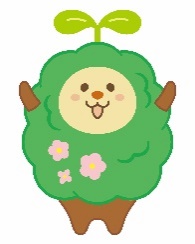 令和6年度　仙台市緑と花いっぱい絵画コンクール　　　小学校の部　出品名簿　　　　NO.　　　　　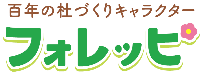 　　　　　　　　　　　　　　　　　　　　　　　　　　応募作品数（1枚目に総作品数を記入下さい。）学校名： 担当教諭名：住所： 住所： 電話番号：　　　　　　　　　　　FAX番号： 電話番号：　　　　　　　　　　　FAX番号： NO.画　題氏　名（フリガナ）年　組受領確認　※事務局記入欄です受領確認　※事務局記入欄です１年１年点下記の通り、作品をお預かりいたしました。下記の通り、作品をお預かりいたしました。２年２年点受領印総作品数　　　　　点受領者印　　　　　３年３年点受領印総作品数　　　　　点受領者印　　　　　４年４年点受領印総作品数　　　　　点受領者印　　　　　５年５年点受領印総作品数　　　　　点受領者印　　　　　６年６年点受領印総作品数　　　　　点受領者印　　　　　総作品数：総作品数：点受付No.【　　　　　　　　】受付No.【　　　　　　　　】学校No.［　　　］学校No.［　　　］